PTJ: _________________________________________________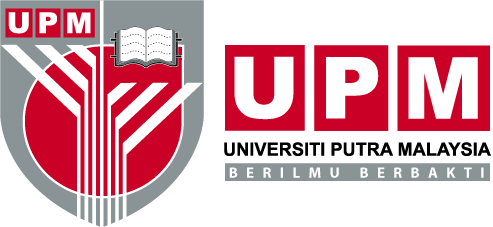 Pejabat Strategi Korporat & Komunikasi (CoSComm)Tel : 03-97696003/ 03-97696014Faks: 03-97698972e-mel: delila@upm.edu.my  KALENDAR AKTIVITI (TAKWIM) TAHUN 2020BilTarikh/Hari/MasaNama AktivitiTempatPerasmi (jika ada)Nama Pegawai, Jawatan,  No. Telefon & E-mailBilTarikh/Hari/MasaNama AktivitiTempatPerasmi (jika ada)Nama Pegawai, Jawatan,  No. Telefon & E-mailJanuariJanuariJanuariJanuariJanuariJanuari1.2.21 JAN / SELASA/8.30AMBENGKEL KPI Q4 2019ADK3.4FebruariFebruariFebruariFebruariFebruariFebruari1.6 FEB / KHAMIS 2.30PMMESYUARAT PEGAWAI KANAN KE-117DEWAN SENAT2.20 FEBMESYUARAT JAWATANKUASA KUALITI UPM34MacMacMacMacMacMac1.2 MAC – 15 MEIAUDIT DALAMAN QMS MS ISO 9001:2015(dilaksanakan oleh PTJ mengikut tempoh audit yang ditetapkan dalam jadual audit PTJ masing-masing)22 MAC – 15 MEI AUDIT DALAMAN ISMS MS ISO/IEC 27001:213(dilaksanakan oleh PTJ mengikut tempoh audit yang ditetapkan dalam jadual audit PTJ masing-masing)3AprilAprilAprilAprilAprilApril1.2 MAC – 15 MEIAUDIT DALAMAN QMS MS ISO 9001:2015(dilaksanakan oleh PTJ mengikut tempoh audit yang ditetapkan dalam jadual audit PTJ masing-masing)22 MAC – 15 MEI AUDIT DALAMAN ISMS MS ISO/IEC 27001:213(dilaksanakan oleh PTJ mengikut tempoh audit yang ditetapkan dalam jadual audit PTJ masing-masing)  32 APRIL /KHAMIS 2.30PMMESYUARAT PEGAWAI KANAN KE-118DEWAN SENAT 416 APRIL / KHAMISBENGKEL KPI Q1 2020ADK5.22 APRIL /RABU/10.00PAGIMAJLIS GEMILANG AKADEMIA PUTRA 2019PKKSSAASDYMM TUANKU CANSELOR6MEIMEIMEIMEIMEIMEI1.2 MAC – 15 MEIAUDIT DALAMAN QMS MS ISO 9001:2015(dilaksanakan oleh PTJ mengikut tempoh audit yang ditetapkan dalam jadual audit PTJ masing-masing)22 MAC – 15 MEI AUDIT DALAMAN ISMS MS ISO/IEC 27001:213(dilaksanakan oleh PTJ mengikut tempoh audit yang ditetapkan dalam jadual audit PTJ masing-masing)36 MEI /RABU / 9.00 PAGIMAJLIS GEMILANG PUTRA & HARI PEKERJA UPMPKKSSAAS415 MEI / JUMAAT5.30PMMAJLIS BERBUKA PUASA BERSAMA DYMM TUANKU CANSELOR MASJID UPM5.19 MEIMESYUARAT JAWATANKUASA KUALITI UPM6JunJunJunJunJunJun1.4 JUN / KHAMIS / 2.30 PETANGMESYUARAT PEGAWAI KANAN KE-119DEWAN SENAT2.17 JUN/RABU/11.30AMSAMBUTAN HARI RAYA UPM 2020ADKJulaiJulaiJulaiJulaiJulaiJulai1.6-9 JULAI AUDIT DALAMAN SISTEM PENGURUSAN ALAM SEKITAR EMS MS ISO 14001:20152.16 JULAI / KHAMISBENGKEL KPI Q2 2020ADK3.23 JULAIMESYUARAT JAWATANKUASA KUALITI UPMOgosOgosOgosOgosOgosOgos1.OGOSMAJLIS MAKAN MALAM REJIMENTAL PALAPES UPM 2020 ADKDYMM TUANKU CANSELORPALAPES UPM2.6 OGOS /KHAMIS/2.30PMMESYUARAT PEGAWAI KANAN KE-120DEWAN SENAT3.27 OGOS MESYUARAT KAJIAN SEMULA PENGURUSAN (MKSP)4SeptemberSeptemberSeptemberSeptemberSeptemberSeptember1.21-22, 24-25, 28-30 SEPTAUDIT SIRIM SISTEM PENGURUSAN KUALITI QMS MS ISO 9001:20152.21-23 SEPTAUDIT SIRIM SISTEM PENGURUSAN KESELAMATAN MAKLUMAT (ISMS) MS ISO/IEC 27001:20133.21-23 SEPTAUDIT SIRIM SISTEM PENGURUSAN ALAM SEKITAR (EMS) MS ISO 14001:20154.5.OktoberOktoberOktoberOktoberOktoberOktober1.15 OKT/KHAMISBENGKEL KPI Q3 2020ADK2.1-2 OKTOBER AUDIT SIRIM SISTEM PENGURUSAN KUALITI QMS MS ISO 9001:2015UPM3.1 OKTOBER /KHAMIS/2.30PMMESYUARAT PEGAWAI KANAN KE-121DEWAN SENAT423 OKT/JUMAAT/ 2.30PMMAJLIS PERASMIAN EKSPO PERTANIAN DAN PESTA KONVOKESYEN UPM KE-44ADK524 – 27 OKT 2020 MAJLIS KONVOKESYEN UPM KE-44 UPMPKKSSAAS 67.NovemberNovemberNovemberNovemberNovemberNovember1.10 NOV / SELASA/8.00AMSAMBUTAN HARI KUALITI DAN INOVASI PERKHIDMATAN 2020PKKSSAAS2.3.4.DisemberDisemberDisemberDisemberDisemberDisember1.3 DISEMBER /KHAMIS/2.30PMMESYUARAT PEGAWAI KANAN KE-122DEWAN SENAT2.10 DISMESYUARAT JAWATANKUASA KUALITI UPM